Lei Municipal n° 1.166/2023Dispõe sobre a Política Municipal sobre Mudanças Climáticas.                                                O Prefeito Municipal de Jaicós, Estado do Piauí, no uso das atribuições que lhe são conferidas por lei, faz saber que a Câmara Municipal aprovou e eu promulgo a seguinte lei:TÍTULO IPRINCÍPIOS, CONCEITOS E DIRETRIZESSeção I PrincípiosArt. 1°. A política Municipal de Mudanças Climáticas atenderá os seguintes princípios. I - prevenção, que deve orientar as políticas públicas; - precaução, segundo o qual a falta de plena certeza científica não deve ser usada como razão para postergar medidas de combate ao agravamento do efeito estufa;- poluidor-pagador, segundo o qual o poluidor deve arcar com o ônus do dano ambiental decorrente da poluição, evitando-se a transferência desse custo para a sociedade;- usuário-pagador, segundo o qual o utilizador do recurso natural deve arcar com os custos de sua utilização, para que esse ônus não recaia sobre a sociedade, nem sobre o Poder Público;- protetor-receptor, segundo o qual são transferidos recursos ou benefícios para as pessoas, grupos ou comunidades cujo modo de vida ou ação auxilie na conservação do meio ambiente, garantindo que a natureza preste serviços ambientais à sociedade;- responsabilidades comuns, porém diferenciadas, segundo o qual a contribuição de cada um para o esforço de mitigação deve ser dimensionada de acordo com sua respectiva responsabilidade pelos impactos da mudança do clima;- abordagem holística, levando-se em consideração os interesses locais, regionais, nacional e global e, especialmente, os direitos das futuras gerações;- internalização no âmbito dos empreendimentos, dos seus custos sociais e ambientais;- direito de acesso à informação, e acesso à justiça nos temas relacionados à mudança do clima.Seção IIConceitosArt. 2° - Para fins previstos nesta lei, em conformidade com os acordos internacionais sobre o tema e os documentos científicos que os fundamentam, são adotados os seguintes conceitos:  I - adaptação: conjunto de iniciativas e estratégias que permitem a adaptação, nos sistemas naturais ou criados pelos homens, a um novo ambiente, em resposta à mudança do clima atual ou esperada;II -  adicionalidade: critério ou conjunto de critérios para que determinada atividade ou projeto de mitigação de emissões de GEE represente a redução de emissões de gases do efeito estufa ou o aumento de remoções de dióxido de carbono de forma adicional ao que ocorreria na ausência de determinada atividade;III - análise do ciclo de vida: exame do ciclo de vida de produto, processo, sistema ou função, visando identificar seu impacto ambiental no decorrer de sua existência, incluindo desde a extração do recurso natural, seu processamento para transformação em produto, transporte, consumo/uso, reutilização, reciclagem, até a sua disposição final;IV - Avaliação Ambiental Estratégica: conjunto de instrumentos para incorporar a dimensão ambiental, social e climática no processo de planejamento e implementação de políticas públicas;V - biogás: mistura gasosa composta principalmente por metano (CH4) e gás carbônico (CO2), além de vapor de água e outras impurezas, que constitui efluente gasoso comum dos aterros sanitários, lixões, lagoas anaeróbias de tratamento de efluentes e reatores anaeróbios de esgotos domésticos, efluentes industriais ou resíduos rurais, com poder calorífico aproveitável, que pode ser usado energeticamente; VI - ecoponto: área destinada a transbordo e triagem de resíduos da construção civil e resíduos volumosos;VII - emissões: liberação de gases de efeito estufa e/ou seus precursores na atmosfera, e em área específica e período determinado;VIII- evento climático extremo: evento raro em função de sua frequência estatística em determinado local;IX- fonte: processo ou atividade que libera gás de efeito estufa, aerossol ou precursor de gás de efeito estufa na atmosfera;X- gases de efeito estufa: constituintes gasosos da atmosfera, naturais e antrópicos, que absorvem e reemitem radiação infravermelha e identificados pela sigla GEE;XI- linha de base: cenário para atividade de redução de emissões de gases de efeito estufa, o qual representa, de forma razoável, as emissões antrópicas que ocorreriam na ausência dessa atividade;XII- Mecanismo de Desenvolvimento Limpo: um dos mecanismos de flexibilização criado pelo protocolo de Quioto, com o objetivo de assistir as partes não incluídas no Anexo I da Convenção Quadro das Nações Unidas sobre Mudança do Clima ao cumprimento de suas obrigações constantes do Protocolo, mediante fornecimento de capital para financiamento a projetos que visem à mitigação das emissões de gases de efeito estufa em países em desenvolvimento, na forma de sumidouros, investimentos em tecnologias mais limpas, eficiência energética e fontes alternativas de energia;XIII- mitigação: ação humana para reduzir as fontes ou ampliar os sumidouros de gases de efeito estufa;XIV- mudança do clima: mudança de clima que possa ser direta ou indiretamente atribuída à atividade humana que altera a composição da atmosfera mundial, e se some àquela provocada pela variabilidade climática natural observada ao longo de períodos comparáveis;XV- reservatórios: componentes do sistema climático no qual fica armazenado gás de efeito estufa ou precursor de gás de efeito estufa;XVI- serviços ambientais: serviços proporcionados pela natureza à sociedade, decorrentes da presença de vegetação, biodiversidade, permeabilidade do solo, estabilização do clima, água limpa, entre outros;XVII- sumidouro: qualquer processo, atividade ou mecanismo, incluindo a biomassa e, em especial, florestas e oceanos, que tenha a propriedade de remover gás de efeito estufa, aerossóis ou precursores de gases de efeito estufa da atmosfera;XVIII - vulnerabilidade: grau em que um sistema é suscetível ou incapaz de absorver os efeitos adversos da mudança do clima, incluindo a variação e os extremos climáticos; função da característica, magnitude e grau de variação climática ao qual um sistema é exposto, sua sensibilidade e capacidade de adaptação.Seção IIIDiretrizesArt. 3°. A política Municipal sobre Mudança do Clima deve ser implementada de acordo com as seguintes diretrizes. - formulação, adoção e implementação de planos, programas, políticas, metas e ações restritivas ou incentivadoras, envolvendo os órgãos públicos, incluindo parcerias com a sociedade civil;- promoção de cooperação com todas as esferas de governo, organizações multilaterais, organizações não-governamentais, empresas, institutos de pesquisa e demais atores relevantes para a implementação desta política;- promoção do uso de energias renováveis e substituição gradual dos combustíveis fósseis por outros com menor potencial de emissão de gases de efeito estufa, excetuada a energia nuclear;- formulação e integração de normas de planejamento urbano e uso do solo, com a finalidade de estimular a mitigação de gases de efeito estufa e promover estratégias da adaptação aos seus impactos;- distribuição de usos e intensificação do aproveitamento do solo de forma equilibrada em relação à infraestrutura e equipamentos, aos transportes e ao meio ambiente, de modo a evitar sua ociosidade ou sobrecarga e a otimizar os investimentos coletivos, aplicando-se o conceito de cidade compacta;- priorização da circulação do transporte coletivo sobre transporte individual na ordenação do sistema viário;- promoção da Avaliação Ambiental Estratégica dos planos, programas e projetos públicos e privados no Município, com a finalidade de incorporar a dimensão climática nos mesmos;- apoio à pesquisa, ao desenvolvimento, à divulgação e à promoção do uso de tecnologias de combate à mudança do clima e das medidas de adaptação e mitigação dos respectivos impactos, com ênfase na conservação de energia;- proteção e ampliação dos sumidouros e reservatórios de gases de efeito estufa;X- adoção de procedimentos de aquisição de bens e contratação de serviços pelo Poder Público Municipal com base em critérios de sustentabilidade;XI - estímulo à participação pública e privada nas discussões nacionais e internacionais de relevância sobre o tema das mudanças climáticas; XII- utilização de instrumentos econômicos, tais como isenções, subsídios e incentivos tributários e financiamentos, visando à mitigação de emissões de gases de efeito estufa;XIII- formulação, adoção, implantação de planos, programas, políticas, metas visando à promoção do uso racional, da conservação e do combate ao desperdício da água e o desenvolvimento de alternativas de captação de água e de sua reutilização para usos que não requeiram padrões de potabilidade;XIV- estímulo à minimização da quantidade de resíduos gerados, ao reuso e à reciclagem dos resíduos urbanos, à redução da nocividade e ao tratamento e depósito ambientalmente adequado dos resíduos remanescentes;XV- promoção da arborização das vias públicas e dos passeios públicos, com ampliação da área permeável, bem como da preservação e da recuperação das áreas com interesse para drenagem, e da divulgação à população sobre a importância, ao meio ambiente, da permeabilidade do solo e do respeito à legislação vigente sobre o assunto.TÍTULO IIOBJETIVOArt. 4° - A Política Municipal de Mudanças Climáticas tem por objetivo assegurar a contribuição do Município no cumprimento dos propósitos da Convenção Quadro das Nações Unidas sobre Mudanças do Clima, de alcançar a estabilidade das concentrações de gases de efeito estudas na atmosfera em um nível que impeça uma interferência antrópica perigosa no sistema climático, em praxo suficiente a permitir aos ecossistemas uma adaptação natural à mudança do clima e assegurar que a produção de alimentos não seja ameaçada e a permitir que o desenvolvimento econômico prossiga de maneira sustentável.TÍTULO IIIMETAArt. 5º - Para a consecução do objetivo da política ora instituída, fica estabelecida para o ano de 2023 uma meta de redução de 30% (trinta por cento) das emissões antrópicas agregadas oriundas do Município, expressas em dióxido de carbono equivalente, dos gases de efeito estufa listados no  Protocolo de Quioto.TÍTULO IVESTRATÉGIAS DE MITIGAÇÃO E ADAPTAÇÃOSeção I Transporte Art. 6º - As políticas de mobilidade urbana deverão incorporar medidas para a mitigação dos gases de efeito estufa, bem como de outros poluentes e ruídos, com foco na racionalização e redistribuição da demanda pelo espaço viário, na melhoria da fluidez do tráfego e diminuição dos picos de congestionamento, no uso de combustíveis renováveis, promovendo, nessas áreas, as seguintes medidas: - de gestão e planejamento:internalização da dimensão climática no planejamento da malha viária e da oferta dos diferentes modais de transportes;instalação de sistemas inteligentes de tráfego para veículos e rodovias, objetivando reduzir congestionamentos e consumo de combustíveis;promoção de medidas estruturais e operacionais para melhoria das condições de mobilidade nas áreas afetadas por polos geradores de tráfego;restrição à veículos automotores a se evitar a ocorrência de episódios críticos de poluição do ar, visando também à redução da emissão de gases do efeito estufa; II – dos modais: ampliação da oferta de transporte público e estímulo ao uso de meios de transporte com menor potencial poluidor e emissor de gases de efeito estufa. estímulo ao transporte não-motorizado, com ênfase na implementação de infraestrutura e medidas operacionais para o uso da bicicleta, valorizando a articulação entre modais de transporte;implantar medidas de atração do usuário de automóveis para a utilização de transporte coletivo;regulamentar a circulação, parada e estacionamento de ônibus fretados, bem como criar bolsões de estacionamento para este modal a fim de incentivar a utilização desse transporte coletivo em detrimento ao transporte individual;III – do tráfego: a)	planejamento e implantação de faixas exclusivas para veículos. b)	estabelecimento de programas e incentivos para caronas solidárias ou transporte compartilhado;c)	reordenamento e escalonamento de horários e períodos de atividades públicas e privadas;IV – das emissões: determinação de critérios de sustentabilidade ambiental e de estímulo à mitigação de gases de efeito estufa na aquisição de veículos e motocicletas da frota do Poder Público Municipal e na contratação de serviços de transporte;b)promoção de conservação e uso eficiente de energia nos sistemas de trânsito;c)implementação de Programa de Inspeção e Manutenção Veicular para toda a frota de veículos automotores, inclusive motocicletas;estabelecimento de limites e metas de redução progressiva e promoção de monitoramento de emissão de gases de efeito estufa para o sistema de transporte do Município;Seção IIEnergiaArt. 7º - Serão objeto de execução coordenada entre os órgãos do Poder Público Municipal as seguintes medidas:- promoção e adoção de programas de eficiência energética e energias renováveis em edificações, indústrias e transportes;- promoção e adoção de programa de rotulagem de produtos e processos eficientes, sob o ponto de vista energético e de mudança do clima;- criação de incentivos fiscais e financeiros, por lei, para pesquisas relacionadas à eficiência energética e ao uso de energias renováveis em sistemas de conversão de energia;I - promoção do uso dos melhores padrões de eficiência energética e do uso de energias renováveis na iluminação pública;Seção III Gerenciamento de Resíduos. Art. 8º - Serão objeto de execução conjunta entre órgãos do Poder Público Municipal a promoção de medidas e o estímulo a:- minimização da geração de resíduos urbanos, esgotos domésticos e efluentes industriais;- reciclagem ou reuso de resíduos urbanos, inclusive do material de entulho proveniente da construção civil e da poda de árvores, de esgotos domésticos e de efluentes industriais;- tratamento e disposição final de resíduos, preservando as condições sanitárias e promovendo a redução das emissões de gases de efeito estufa.Art. 9º - Os empreendimentos de alta concentração ou circulação de pessoas, como pontos comerciais ou residenciais, centros varejistas, dentre outros conglomerados, deverão instalar equipamentos e manter programas de coleta seletiva de resíduos  sólidos, para a obtenção do certificado de conclusão, licença de funcionamento ou alvará de funcionamento, cabendo aos órgãos públicos o acompanhamento do desempenho desses programas.Art. 10 - O Município deverá adotar medidas de controle e redução progressiva das emissões de gases de efeito estufa provenientes da zona de resíduos sólidos.Art. 11 - O Poder Público Municipal e o setor privado devem desestimular o uso de sacolas plásticas ou não-biodegradáveis, bem como de embalagens excessivas ou desnecessárias, no âmbito do Município.Seção IV SaúdeArt. 12 - O Poder Executivo deverá investigar e monitorar os fatores de risco à vida e à saúde decorrentes da mudança do clima e implementar as medidas necessárias de prevenção e tratamento, de modo a evitar ou minimizar seus impactos sobre a saúde pública.Art. 13- Cabe ao Poder Executivo, sob a coordenação da Secretaria Municipal da Saúde, sem prejuízo de outras medidas:- realizar campanhas de esclarecimento sobre as causas, efeitos e formas de se evitar e tratar as         j    doenças relacionadas à mudança do clima e à poluição veicular;- promover, incentivar e divulgar pesquisas relacionadas aos efeitos da mudança do clima e poluição do ar sobre a saúde e o meio ambiente;- adotar procedimentos direcionados de vigilância ambiental, epidemiológica e entomológica em locais e em situações selecionadas, com vistas à detecção rápida de sinais de efeitos biológicos de mudança do clima;- aperfeiçoar programas de controle de doenças infecciosas de ampla dispersão, com altos níveis de intensidade e sensíveis ao clima, especialmente a malária e a dengue;- treinar a defesa civil e criar sistemas de alerta rápido para o gerenciamento dos impactos sobre a saúde decorrentes da mudança do clima.Seção V Construção Art. 14 - As edificações novas a serem construídas no Município deverão obedecer critérios de eficiência energética, sustentabilidade ambiental, qualidade e eficiência de materiais, conforme definição em regulamentos específicos. Art. 15 - As construções existentes, quando submetidas a projetos de reforma e ampliação, deverão obedecer critérios de eficiência energética, arquitetura sustentável e sustentabilidade de materiais, conforme definições em regulamentos específicos.Art. 16 - O Poder Público Municipal deverá introduzir os conceitos de eficiência energética e ampliação de áreas verdes nas edificações de habitação popular por ele desenvolvidas.Art. 17 - O projeto básico de obras e serviços de engenharia contratados pelo Município que envolvam o uso de produtos e subprodutos de madeira somente poderá ser aprovado pela autoridade competente caso contemple, de forma expressa, a obrigatoriedade do emprego de produtos e subprodutos de madeira de origem exótica, ou de origem nativa que tenha procedência legal. §1º. A exigência prevista no "caput" deste artigo deverá constar de forma obrigatória como requisito para a elaboração do projeto executivo.§2º - Nos editais de licitação de obras e serviços de engenharia que utilizem produtos e subprodutos de madeira contratados pelo Município, deverá constar da especificação do objeto o emprego de produtos e subprodutos de madeira de origem exótica, ou de origem nativa que tenha procedência legal.§3º. Para efeito da fiscalização a ser efetuada pelo Poder Público Municipal, quanto à utilização de madeira de origem exótica, ou de origem nativa que tenha procedência legal, o contratado deverá manter em seu poder os respectivos documentos comprobatórios.§4º. Os órgãos municipais competentes deverão exigir, no momento da assinatura dos contratos de que trata este artigo, a apresentação, pelos contratantes, de declaração firmada sob as penas da lei, do compromisso de utilização de produtos e subprodutos de madeira de origem exótica, ou de origem nativa que tenha procedência legal.Seção VI Uso do Solo Art. 18 - A sustentabilidade da aglomeração urbana deverá ser estimulada pelo Poder Público Municipal e norteada pelo princípio da cidade compacta, fundamental para o cumprimento dos objetivos desta lei, bem como pautada pelas seguintes metas:- redução dos deslocamentos por meio da melhor distribuição da oferta de emprego e trabalho na cidade;- promoção da distribuição de usos e da intensidade de aproveitamento do solo de forma equilibrada em relação à infra-estrutura, aos transportes e ao meio ambiente, de modo a evitar sua ociosidade ou sobrecarga.- estímulo à ocupação de área já urbanizada, dotada de serviços, infra-estrutura e equipamentos, de forma a otimizar o aproveitamento da capacidade instalada com redução de custos;- estímulo à reestruturação e requalificação urbanística e ambiental para melhor aproveitamento de áreas dotadas de infra-estrutura em processo de esvaziamento populacional, com potencialidade para atrair novos investimentos.Art. 19 - O Poder Público deverá, com auxílio do setor privado e da sociedade, promover a requalificação de áreas habitacionais insalubres e de risco, visando oferecer condições de habitabilidade para a população moradora e evitar ou minimizar os riscos decorrentes de eventos climáticos extremos.Art. 20 - O Poder Público deverá, com auxílio do setor privado e da sociedade, promover a recuperação de áreas de preservação permanente, especialmente as de várzeas, visando evitar ou minimizar os riscos decorrentes de eventos climáticos extremos.Art. 21 - No licenciamento de empreendimentos, observada a legislação de parcelamento, uso e ocupação do solo, deverá ser reservada área permeável sobre terreno natural, visando à absorção de emissões de carbono, à constituição de zona de absorção de águas, à redução de zonas de calor, à qualidade de vida e à melhoria da paisagem.Parágrafo único. A área de permeabilidade deverá, observada a legislação de parcelamento, uso e ocupação do solo, ter tamanho mínimo equivalente ao estabelecido para a zona de uso em que se localiza o lote, podendo o que exceder o mínimo da área permeável ser aplicado em reflorestamento de espaço de igual tamanho, em parques públicos, praças, áreas de preservação permanente ou áreas degradadas, dando-se preferência aos bairros com baixo índice de arborização, mediante acordo a ser firmado e fiscalizado pela Secretaria Municipal de Meio Ambiente.Art. 22 - O Poder Público Municipal implantará programa de recuperação de áreas degradadas em áreas de proteção aos mananciais e em áreas de preservação permanente.Art. 23 - O Poder Público Municipal promoverá a arborização das vias públicas e a requalificação dos passeios públicos com vistas a ampliar sua área permeável, para a consecução dos objetivos desta lei.TÍTULO V INSTRUMENTOSSeção IInstrumentos de Informação e GestãoArt. 24 - O Poder Executivo publicará, a cada 5 (cinco) anos, um documento de comunicação contendo inventários de emissões antrópicas por fontes e de remoções antrópicas por sumidouros de gases de efeito estufa em seu território, bem como informações sobre as medidas executadas para mitigar e permitir adaptação à mudança do clima, utilizando metodologias internacionalmente aceitas.§1º. Os estudos necessários para a publicação do documento de comunicação deverão ser financiados com o apoio do Fundo Especial do Meio Ambiente e Desenvolvimento Sustentável.§ 2º. O Poder Público Municipal, com o apoio dos órgãos especializados, deverá implementar banco de dados para o acompanhamento e controle das emissões de gases de efeito estufa.Art. 25 - O Poder Público Municipal estimulará o setor privado na elaboração de inventários de emissões antrópicas por fontes e de remoções antrópicas por sumidouros de gases de efeito estufa, bem como a comunicação e publicação de relatórios sobre medidas executadas para mitigar e permitir a adaptação adequada à mudança do clima, com base em metodologias internacionais aceitas.Art. 26 - O Poder Executivo divulgará anualmente dados relativos ao impacto das mudanças climáticas sobre a saúde pública e as ações promovidas na área da saúde, no âmbito do Município.Art. 27 - O Poder Executivo disponibilizará banco de informações sobre projetos de mitigação de emissões de gases de efeito estufa passíveis de implementação no Município e de habilitação ao utilizar o Mecanismo de Desenvolvimento Limpo (MDL), a fim de serem beneficiados no Mercado de Carbono decorrente do Protocolo de Quioto e de outros mercados similares.Seção IIInstrumentos de Comando e ControleArt. 28 - As licenças ambientais de empreendimentos com significativa emissão de gases de efeito estufa serão condicionadas à apresentação de um plano de mitigação de emissões e medidas de compensação, devendo, para tanto, os órgãos competentes estabelecer os respectivos padrões.Parágrafo único. O Poder Executivo promoverá a necessária articulação com os órgãos de controle ambiental estadual e federal para aplicação desse critério nas licenças de sua competência.Seção IIIInstrumentos EconômicosArt. 29 - O Poder Executivo poderá reduzir alíquotas de tributos ou promover renúncia fiscal para a consecução dos objetivos desta lei, mediante aprovação de lei específica.Art. 30 - O Poder Executivo definirá fatores de redução de Outorga Onerosa de Potencial Construtivo Adicional para empreendimentos que promovam o uso de energias renováveis, utilizem equipamentos, tecnologias ou medidas que resultem em redução significativa das emissões de gases de efeito estufa ou ampliem a capacidade de sua absorção ou armazenamento, a ser inserida no fator social constante da equação prevista em Lei.Art. 31 - O Poder Executivo promoverá renegociação das dívidas tributárias de empreendimentos e ações que resultem em redução significativa das emissões de gases de efeito estufa ou ampliem a capacidade de sua absorção ou armazenamento conforme critérios e procedimentos a serem definidos em lei específica.Art. 32 - O Poder Executivo definirá fatores de redução dos impostos municipais incidentes sobre projetos de mitigação de emissões de gases de efeito estufa, em particular daqueles que utilizem o Mecanismo de Desenvolvimento Limpo (MDL), a fim de serem beneficiados pelo Mercado de Carbono decorrente do Protocolo de Quioto e de outros mercados similares, conforme critérios e procedimentos a serem definidos em lei específica.Art. 33 - O Poder Público estabelecerá compensação econômica, com vistas a desestimular as atividades com significativo potencial de emissão de gases de efeito estufa, cuja receita será destinada ao Fundo de Meio Ambiente, vinculada à execução de projetos de redução de emissão desses gases, sua absorção ou armazenamento, ou investimentos em novas tecnologias, educação, capacitação e pesquisa, conforme critérios e procedimentos a serem definidos em lei específica.Art. 34 - O Poder Público Municipal estabelecerá critérios e procedimentos para a elaboração de projetos de neutralização e compensação de carbono no território do Município.Seção IVContratações SustentáveisArt. 35 - As licitações e os contratos administrativos celebrados pelo Município deverão incorporar critérios ambientais nas especificações dos produtos e serviços, com ênfase particular aos objetivos desta lei.Art. 36 - O Poder Executivo, em articulação com entidades de pesquisa, divulgará critérios de avaliação da sustentabilidade de produtos e serviços.Seção VEducação, Comunicação e DisseminaçãoArt. 37 - Cabe ao Poder Público Municipal, com a participação e colaboração da sociedade civil organizada, realizar programas e ações de educação ambiental, em linguagem acessível e compatível com diferentes públicos, com o fim de conscientizar a população sobre as causas e os impactos decorrentes da mudança do clima, enfocando, no mínimo, os seguintes aspectos:- causas e impactos da mudança do clima; - vulnerabilidades do Município e de sua população;-  medidas de mitigação do efeito estufa;- mercado de carbono.Seção VIDefesa CivilArt. 38 - O Poder Público Municipal adotará programa permanente de defesa civil e auxílio à população voltado à prevenção de danos, ajuda aos necessitados e reconstrução de áreas atingidas por eventos extremos decorrentes das mudanças climáticas.Art. 39 - O Poder Público Municipal instalará sistema de previsão de eventos climáticos extremos e alerta rápido para atendimento das necessidades da população, em virtude das mudanças climáticas.TÍTULO VIARTICULAÇÃO INSTITUCIONALArt. 40 - Fica instituído o Comitê Municipal de Mudança do Clima e Ecoeconomia, órgão colegiado  e consultivo, com o objetivo de apoiar a implementação da política ora instituída, contando com a representação do Poder Público Municipal, da sociedade civil, especialmente das entidades populares que atuam nas políticas ambientais e urbanas, do trabalhador, do setor empresarial e acadêmico.TÍTULO VIII DISPOSIÇÕES FINAISArt. 41 - Os projetos que proporcionem reduções de emissões líquidas e sujeitos ao licenciamento ambiental terão prioridade de apreciação, no âmbito do respectivo processo administrativo, pelo órgão ambiental competente.Art. 42 - O Poder Público Municipal deverá publicar o segundo inventário de emissões por fontes e de remoções antrópicas por sumidouros de gases de efeito estufa em seu território até o ano de 2023.Art. 43 - O inventário, inspeção, manutenção e controle das emissões de gases de efeito estufa e poluentes de motocicletas serão objeto de programa específico, a ser implementado a partir de 2023, para adequação da frota de motocicletas aos princípios e diretrizes desta lei, observada a legislação federal vigente.Art. 44 - O Poder Público Municipal implementará programa obrigatório de coleta seletiva de resíduos no Município, bem como promoverá a instalação de ecopontos, em cada um dos distritos da Cidade, no prazo de 2 (dois) anos a contar da entrada em vigor desta lei.Art. 45 - Esta lei entra em vigor na data de sua publicação.Jaicós-PI, 23 de junho de 2023.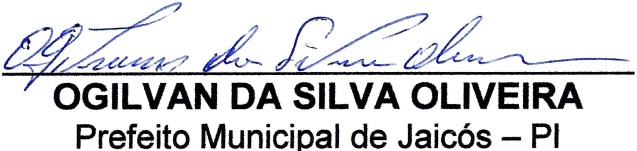 